Stand September 2019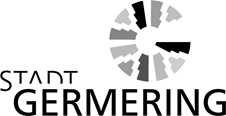 Antrag auf Erteilung einer Befreiung von den Festsetzungen eines Bebauungsplanes IG _______ Erteilung einer Abweichung von örtlichen Bauvorschriften  Erteilung einer Abweichung von den Abstandsflächen  Erteilung einer Ausnahme vom Bebauungsplan IG _______ Erteilung einer isolierten Zulassung nach § 23 Abs. 5 Baunutzungsverordnung (BauNVO)Antragsteller/ BauherrVorhabenGenaue Bezeichnung des Vorhabens unter Angabe der verwendeten Materialien............................................................................................................................................................................................................................................................................BaugrundstückGegenstand der Ausnahme/Befreiung/Abweichung
Anlagen (jeweils 2-fach)	Lageplan M 1:1000 (ist im Bauamt der Stadt Germering erhältlich) mit Einzeichnung und 
 	Vermaßung des Vorhabens 
	Grundrisse	Schnitte								ggf. Prospektmaterial	Ansichten des Bauwerks	Baubeschreibung	Berechnung der Grundflächenzahl / Geschossflächenzahl
Beteiligte Nachbarn Unterschriften auf den Bauzeichnungen sowie dem Lageplan erforderlichDatenschutzrechtliche HinweiseVerantwortlich für die Verarbeitung Ihrer Daten ist die Große Kreisstadt Germering. Wir verarbeiten Ihre Daten um ausschließlich für bauordnungsrechtliche Verfahren. Rechtsgrundlage der Verarbeitung ist Art. 6, Abs. 1 Buchstabe e.) der Datenschutz-Grundverordnung (DSGVO) i.V.m. Art. 4 des Bayerischen Datenschutzgesetzes (BayDSG) in Verbindung mit dem jeweils anzuwendenden Fachgesetz.Allgemeine Informationen über die Verarbeitung Ihrer Daten und Ihre Rechte bei der Verarbeitung Ihrer Daten können Sie im Internet auf der Homepage der Stadt Germering (https://www.germering.de/germering/site.nsf/id/pa_de_datenschutz.html) abrufen. Weitere Informationen erhalten Sie bei Bedarf von Ihrem zuständigen Sachbearbeiter.UnterschriftenGroße Kreisstadt GermeringBauamt / BauvollzugRathausplatz 182110 GermeringName.........................................................................Vorname......................................................................................Straße, Hausnummer..........................................................................Postleitzahl, Ort......................................................................................Telefonnummer…………………………………………………………………Email………………………………………………………………………………GemarkungGermering / UnterpfaffenhofenFlurnummerGemeindeGermeringStraße, HausnummerBezeichnung des betroffenen Bebauungsplanes / der maßgeblichen örtlichen Bauvorschrift...................................................................................................................................................................Festsetzung(en) / Vorschrift(en) von der / denen befreit / abgewichen werden soll…………………………………………………………………………………………………………………………………………………….Name, Vorname, Anschrift, Tel. Nr.Flurnummer/Gemarkung..............................................................................................................................…………………………………………………………………………………………………………………Unterschriftwurde erteilt  ja            neinName, Vorname, Anschrift, Tel. Nr.Flurnummer/Gemarkung............................................................................................................................................................................................................................................................Unterschrift Wurde erteilt  ja            neinName, Vorname, Anschrift, Tel. Nr. Flurnummer /Gemarkung..............................................................................................................................
…………………………………………………………………………………………………………………..Unterschriftwurde erteilt  ja            neinName, Vorname, Anschrift, Tel. Nr.Flurnummer/Gemarkung............................................................................................................................................................................................................................................................Unterschriftwurde erteilt  ja            neinName, Vorname, Anschrift, Fl. Nr.Flurnummer/Gemarkung..............................................................................................................................

…………………………………………………………………………………………………………………..Unterschriftwurde erteilt  ja            neinOrt, Datum........................................................................Unterschrift Antragssteller/-in........................................................................